NATIONAL ASSEMBLY QUESTION FOR WRITTEN REPLYQUESTION NUMBER: 2252DATE OF PUBLICATION:   21 OCTOBER 2016Mrs M R Shinn (DA) to ask the Minister of Communications:Whether, with reference to her reply to question 126 on 27 February 2016, any plans have been put in place to issue a regulation to amend the Broadcasting Act, Act 4 of 1999, as amended, to waive the requirement for recipients of government set-top boxes to be in possession of valid television licences; if not, why not; if so, what are the relevant details of the specified plans?                                    NW2582EREPLY: MINISTER OF COMMUNICATIONSI would like to draw your attention, honourable Shinn, to my Budget Vote speech where I mentioned that “together with the SABC management we have since resolved to delink the TV license requirement from the STB subsidy registration process”.  No mention was made of a decision to waive the law.MR NN MUNZHELELE				DIRECTOR GENERAL [ACTING]			 DEPARTMENT OF COMMUNICATIONSDATE:						MS AF MUTHAMBI (MP)MINISTER OF COMMUNICATIONSDATE: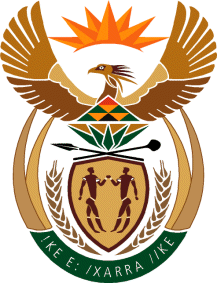 MINISTRY: COMMUNICATIONS
REPUBLIC OF SOUTH AFRICAPrivate Bag X 745, Pretoria, 0001, Tel: +27 12 473 0164   Fax: +27 12 473 0585Tshedimosetso House,1035 Francis Baard Street, Tshedimosetso House, Pretoria, 1000